UNDERGRADUATE CURRICULUM COMMITTEE (UCC)
PROPOSAL FORM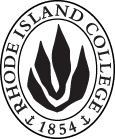 Cover page	scroll over blue text to see further important instructions: please read.N.B. DO NOT USE HIGHLIGHT, PLEASE DELETE THE WORDS THAT DO NOT APPLY TO YOUR PROPOSALALL numbers in section (A) need to be completed, including the impact ones.B.  NEW OR REVISED COURSES  DO NOT USE HIGHLIGHT. DELETE THIS WHOLE PAGE IF THE PROPOSAL DOES NOT INCLUDE A NEW OR REVISED COURSE.D. SignaturesChanges that affect General Education in any way MUST be approved by ALL Deans and COGE Chair.Changes that directly impact more than one department/program MUST have the signatures of all relevant department chairs, program coordinators, and relevant dean (e.g. when creating/revising a program using courses from other departments/programs). Check UCC manual 4.2 for further guidelines on whether the signatures need to be approval or acknowledgement.Proposals that do not have appropriate approval signatures will not be considered. Type in name of person signing and their position/affiliation.Send electronic files of this proposal and accompanying catalog copy to curriculum@ric.edu and a printed or electronic signature copy of this form to the current Chair of UCC. Check UCC website for due dates.D.1. Approvals:   required from programs/departments/deans who originate the proposal.  may include multiple departments, e.g., for joint/interdisciplinary proposals. D.2. Acknowledgements: REQUIRED from OTHER PROGRAMS/DEPARTMENTS IMPACTED BY THE PROPOSAL. SIGNATURE DOES NOT INDICATE APPROVAL, ONLY AWARENESS THAT THE PROPOSAL IS BEING SUBMITTED.  CONCERNS SHOULD BE BROUGHT TO THE UCC COMMITTEE MEETING FOR DISCUSSIONA.1. CourseSPED 312:  Assessment Procedures for Children and Youth with DisabilitiesSPED 312:  Assessment Procedures for Children and Youth with DisabilitiesSPED 312:  Assessment Procedures for Children and Youth with DisabilitiesSPED 312:  Assessment Procedures for Children and Youth with DisabilitiesReplacing A.2. Proposal typeCourse:  revision Course:  revision Course:  revision Course:  revision A.3. OriginatorCara McDermott-FasyHome departmentSpecial EducationSpecial EducationSpecial EducationA.4. Context and Rationale The Special Education Department has carefully reviewed the course sequence in the Special Education program.  Some new courses have been added, and existing courses re-sequenced and modified to provide learning opportunities that mirror the changing field of special education in RI and across the country.   As a result of this review, SPED 312 has undergone the following changes:Error was noted in course description.  Stated that course focused on students with mild/moderate disabilities.  In fact, course focuses on students with disabilities in general.Prerequisite changeModified learning outcomes to reflect emphasis on:  standards-based instruction, data-based instruction, technology, equity, RI educational expectations/initiatives (especially coverage of Special Populations/IEPs)The Special Education Department has carefully reviewed the course sequence in the Special Education program.  Some new courses have been added, and existing courses re-sequenced and modified to provide learning opportunities that mirror the changing field of special education in RI and across the country.   As a result of this review, SPED 312 has undergone the following changes:Error was noted in course description.  Stated that course focused on students with mild/moderate disabilities.  In fact, course focuses on students with disabilities in general.Prerequisite changeModified learning outcomes to reflect emphasis on:  standards-based instruction, data-based instruction, technology, equity, RI educational expectations/initiatives (especially coverage of Special Populations/IEPs)The Special Education Department has carefully reviewed the course sequence in the Special Education program.  Some new courses have been added, and existing courses re-sequenced and modified to provide learning opportunities that mirror the changing field of special education in RI and across the country.   As a result of this review, SPED 312 has undergone the following changes:Error was noted in course description.  Stated that course focused on students with mild/moderate disabilities.  In fact, course focuses on students with disabilities in general.Prerequisite changeModified learning outcomes to reflect emphasis on:  standards-based instruction, data-based instruction, technology, equity, RI educational expectations/initiatives (especially coverage of Special Populations/IEPs)The Special Education Department has carefully reviewed the course sequence in the Special Education program.  Some new courses have been added, and existing courses re-sequenced and modified to provide learning opportunities that mirror the changing field of special education in RI and across the country.   As a result of this review, SPED 312 has undergone the following changes:Error was noted in course description.  Stated that course focused on students with mild/moderate disabilities.  In fact, course focuses on students with disabilities in general.Prerequisite changeModified learning outcomes to reflect emphasis on:  standards-based instruction, data-based instruction, technology, equity, RI educational expectations/initiatives (especially coverage of Special Populations/IEPs)The Special Education Department has carefully reviewed the course sequence in the Special Education program.  Some new courses have been added, and existing courses re-sequenced and modified to provide learning opportunities that mirror the changing field of special education in RI and across the country.   As a result of this review, SPED 312 has undergone the following changes:Error was noted in course description.  Stated that course focused on students with mild/moderate disabilities.  In fact, course focuses on students with disabilities in general.Prerequisite changeModified learning outcomes to reflect emphasis on:  standards-based instruction, data-based instruction, technology, equity, RI educational expectations/initiatives (especially coverage of Special Populations/IEPs)A.5. Student impactSince all programs have redesigned their course offerings, it is not assumed that this course change will have a negative impact.  Positive impact is expected with core knowledge and readiness for the field.Since all programs have redesigned their course offerings, it is not assumed that this course change will have a negative impact.  Positive impact is expected with core knowledge and readiness for the field.Since all programs have redesigned their course offerings, it is not assumed that this course change will have a negative impact.  Positive impact is expected with core knowledge and readiness for the field.Since all programs have redesigned their course offerings, it is not assumed that this course change will have a negative impact.  Positive impact is expected with core knowledge and readiness for the field.Since all programs have redesigned their course offerings, it is not assumed that this course change will have a negative impact.  Positive impact is expected with core knowledge and readiness for the field.A.6. Impact on other programs Changes will affect Elementary Education Department Roadmap and Program of Study forms.Changes will affect Elementary Education Department Roadmap and Program of Study forms.Changes will affect Elementary Education Department Roadmap and Program of Study forms.Changes will affect Elementary Education Department Roadmap and Program of Study forms.Changes will affect Elementary Education Department Roadmap and Program of Study forms.A.7. Resource impactFaculty PT & FT: NoneNoneNoneNoneA.7. Resource impactLibrary:NoneNoneNoneNoneA.7. Resource impactTechnologyNoneNoneNoneNoneA.7. Resource impactFacilities:NoneNoneNoneNoneA.8. Semester effectiveFall 2019 A.9. Rationale if sooner than next Fall A.9. Rationale if sooner than next FallA.10. INSTRUCTIONS FOR CATALOG COPY:  This single file copy must include ALL relevant pages from the college catalog, and show how the catalog will be revised.  (1) Go to the “Forms and Information” page on the UCC website. Scroll down until you see the Word files for the current catalog. (2) Download ALL catalog sections relevant for this proposal, including course descriptions and/or other affected programs.  (3) Place ALL relevant catalog copy into a single file. Put page breaks between sections and delete any catalog pages not relevant for this proposal. (4) Using the track changes function, revise the catalog pages to demonstrate what the information should look like in next year’s catalog.  (5) Check the revised catalog pages against the proposal form, especially making sure that program totals are correct if adding/deleting course credits. If new copy, indicate where it should go in the catalog. If making related proposals a single catalog copy that includes all is acceptable. Send as a separate file along with this form.A.10. INSTRUCTIONS FOR CATALOG COPY:  This single file copy must include ALL relevant pages from the college catalog, and show how the catalog will be revised.  (1) Go to the “Forms and Information” page on the UCC website. Scroll down until you see the Word files for the current catalog. (2) Download ALL catalog sections relevant for this proposal, including course descriptions and/or other affected programs.  (3) Place ALL relevant catalog copy into a single file. Put page breaks between sections and delete any catalog pages not relevant for this proposal. (4) Using the track changes function, revise the catalog pages to demonstrate what the information should look like in next year’s catalog.  (5) Check the revised catalog pages against the proposal form, especially making sure that program totals are correct if adding/deleting course credits. If new copy, indicate where it should go in the catalog. If making related proposals a single catalog copy that includes all is acceptable. Send as a separate file along with this form.A.10. INSTRUCTIONS FOR CATALOG COPY:  This single file copy must include ALL relevant pages from the college catalog, and show how the catalog will be revised.  (1) Go to the “Forms and Information” page on the UCC website. Scroll down until you see the Word files for the current catalog. (2) Download ALL catalog sections relevant for this proposal, including course descriptions and/or other affected programs.  (3) Place ALL relevant catalog copy into a single file. Put page breaks between sections and delete any catalog pages not relevant for this proposal. (4) Using the track changes function, revise the catalog pages to demonstrate what the information should look like in next year’s catalog.  (5) Check the revised catalog pages against the proposal form, especially making sure that program totals are correct if adding/deleting course credits. If new copy, indicate where it should go in the catalog. If making related proposals a single catalog copy that includes all is acceptable. Send as a separate file along with this form.A.10. INSTRUCTIONS FOR CATALOG COPY:  This single file copy must include ALL relevant pages from the college catalog, and show how the catalog will be revised.  (1) Go to the “Forms and Information” page on the UCC website. Scroll down until you see the Word files for the current catalog. (2) Download ALL catalog sections relevant for this proposal, including course descriptions and/or other affected programs.  (3) Place ALL relevant catalog copy into a single file. Put page breaks between sections and delete any catalog pages not relevant for this proposal. (4) Using the track changes function, revise the catalog pages to demonstrate what the information should look like in next year’s catalog.  (5) Check the revised catalog pages against the proposal form, especially making sure that program totals are correct if adding/deleting course credits. If new copy, indicate where it should go in the catalog. If making related proposals a single catalog copy that includes all is acceptable. Send as a separate file along with this form.A.10. INSTRUCTIONS FOR CATALOG COPY:  This single file copy must include ALL relevant pages from the college catalog, and show how the catalog will be revised.  (1) Go to the “Forms and Information” page on the UCC website. Scroll down until you see the Word files for the current catalog. (2) Download ALL catalog sections relevant for this proposal, including course descriptions and/or other affected programs.  (3) Place ALL relevant catalog copy into a single file. Put page breaks between sections and delete any catalog pages not relevant for this proposal. (4) Using the track changes function, revise the catalog pages to demonstrate what the information should look like in next year’s catalog.  (5) Check the revised catalog pages against the proposal form, especially making sure that program totals are correct if adding/deleting course credits. If new copy, indicate where it should go in the catalog. If making related proposals a single catalog copy that includes all is acceptable. Send as a separate file along with this form.A.10. INSTRUCTIONS FOR CATALOG COPY:  This single file copy must include ALL relevant pages from the college catalog, and show how the catalog will be revised.  (1) Go to the “Forms and Information” page on the UCC website. Scroll down until you see the Word files for the current catalog. (2) Download ALL catalog sections relevant for this proposal, including course descriptions and/or other affected programs.  (3) Place ALL relevant catalog copy into a single file. Put page breaks between sections and delete any catalog pages not relevant for this proposal. (4) Using the track changes function, revise the catalog pages to demonstrate what the information should look like in next year’s catalog.  (5) Check the revised catalog pages against the proposal form, especially making sure that program totals are correct if adding/deleting course credits. If new copy, indicate where it should go in the catalog. If making related proposals a single catalog copy that includes all is acceptable. Send as a separate file along with this form.Old (for revisions only)Only include information that is being revised, otherwise leave blank (delete provided examples that do not apply)NewExamples are provided for guidance, delete the ones that do not applyB.1. Course prefix and number SPED 312B.2. Cross listing number if anyB.3. Course title Assessment Procedures for Children and Youth with DisabilitiesB.4. Course description The principles and procedures of educational assessment for preschool through secondary level students with mild/moderate disabilities are examined.  Thirty hours of assigned practicum is included.Students examine principles and procedures of educational assessment for preschool through secondary level students across a multi-tiered system of supports.  Thirty hours of assigned practicum included.B.5. Prerequisite(s)SPED 300 (or SPED 302 or ELED 302), SPED 310, or consent of department chairSPED 202 or ELED 202, and admission into the elementary and special education B.S. programs, or consent of department chairB.6. OfferedB.7. Contact hours B.8. Credit hoursB.9. Justify differences if anyB.10. Grading system B.11. Instructional methodsB.12.CategoriesB.13. Is this an Honors course?NOB.14. General EducationN.B. Connections must include at least 50% Standard Classroom instruction.NOB.15. How will student performance be evaluated?B.16. Redundancy statementB. 17. Other changes, if anyB.18. Course learning outcomes: List each one in a separate rowProfessional Org.Standard(s), if relevantHow will each outcome be measured?1. Apply assessment skills to the development and implementation of standards-based lessons for SWD and use those skills to assess student proficiency in RI student standards (i.e. CCSS: ELA/Math)CEC 3, 4, 5 RIPTS 1-9ISTE 7a-cthrough the CBA/CBM course artifact and R ICEE2. Describe contemporary approaches to special education assessment practice (i.e. MTSS/RTI/DBI) which integrate multiple types of assessment information for a variety of education decisionsCEC 4RIPTS 9ISTE 7b & cthrough quizzes and examinations3. Develop a general understanding of the core principles, concepts, and purposes of assessment, describing the major areas and issues in assessment (i.e. reliability/validity) in behavior, language, learning, and achievement to enhance instruction, adaptations and support for progress in general and special curricularCEC 4RIPTS 9ISTE 7a-cthrough quizzes and examinations4. Describe the current educational terminology, definitions, identification criteria and related assessment practices (i.e. MTSS/RTI/DBI)CEC 4RIPTS 9through quizzes and examinations5. Develop basic skills in selecting and implementing assessments in order to monitor progress and using assessment data to evaluate and modify instructional practices, applying assessment skills to case studies and fieldwork to identify present levels of performance and mastery goalsCEC 4RIPTS 9ISTE 7b & cthrough CBA/CBM course artifact6. Using video analysis of teaching, teacher candidates will view videos of  High Leverage Practices (HLPs) in Special Education to identify ways to systemically design instruction towards learning goalsCEC 4, 5RIPTS 4, 9ISTE 7b & cthrough SPED 312 video analysis tool7. Develop basic skills in identifying, gathering and analyzing data from other sources (i.e. research, student work, and professional resources such as TEC journal) other than assessments to improve learning and instructional practiceCEC 4, 5, 6RIPTS 4, 9, 10, 11ISTE 1a & cthrough CBA/CBM course artifact8. Learn about and practice formal educational testing relevant to academic aspects of special education (i.e. Norm Referenced Tests), evaluating formal and informal assessment types for technical adequacy including, as appropriate, norms, reliability, validity, bias and interpretation of assessment resultsCEC 4RIPTS 9through Norm Referenced Testing Protocol Assignment9. Describe the application of technology in assessment of students with disabilities during administration, scoring, interpretation, instructional planning and progress monitoringCEC 4, 5RIPTS 4, 9ISTE 7b & cthrough CBA/CBM course artifact10. Develop basic skills in designing, implementing, and assessing digital age learning experiences and assessment to support the learning of students with disabilities by conveying knowledge of ISTE Standards related to assessment and demonstrating the ability to incorporate technology into the  assessment of students with disabilities and accessibility features into typical instruction and formalized assessmentCEC 4, 5RIPTS 4, 9ISTE 1a& c, 4a, 5a-c, 6a, 7a-cthrough CBA/CBM course artifact11. Using Readings for Diversity and Social Justice (4th Ed) text, TCs will continue to reflect on own biases and develop a deeper awareness of their own worldviews, the experiences of other cultures and the impact of poverty on learning related to issues of assessmentCEC 1, 6, 7RIPTS 1, 7, 10, 11through Social Justice online blog posts12. Describe the role of cultural and linguistic differences in the selection of assessments and interpretation of information, developing basic skills in designing and implementing strategies that are effective with students with disabilitiesCEC 1, 4RIPTS 1, 4, 8, 9ITSE 7a-cthrough Social Justice online Blog and CBA/CBM course artifact13. Develop skills in designing and implementing strategies that are effective when working with colleagues and families in diverse communities that promote active communication and collaboration in developing and integrating assessment information and decision makingCEC 1, 2, 6, 7RIPTS 1, 4, 7, 10, 11ITSE 4dthrough RIPIN Parent Panel reflection paper14. Articulate the rights of privacy, confidentiality, and respect for differences among all persons interacting with students with disabilities and families that demonstrate these ethical and legal requirements in all written and oral communicationsCEC 1, 6, 7RIPTS 1, 4, 7, 10, 11ITSE 4dthrough quizzes and examinations15. Develop the knowledge, skills, and practices embedded in key Rhode Island educational initiatives and Rhode Island educational laws and policies related to academic aspects of special education (i.e. Comprehensive Assessment System, ESSA, IDEA, MTSS/RTI, Special Population Initiatives, RI-CAS, DLM) by describing state and federal mandates, procedure, timelines and ethical principles of assessment involved in referral, eligibility, program planning, instruction, placement, and program monitoring for students with disabilities and identifying the process and requirements for participation for students with disabilities in school, system, and statewide assessmentsCEC 6RIPTS 10, 11through quizzes and examinations16. Develop a particular awareness of the Rhode Island Special Population Initiative on IEPs via opportunities to develop standards/data-based IEPs based and write lessons for students with disabilities that align with standards/data-based IEPs and focus on access to the general educationCEC 4, 5RIPTS 4, 9ITSE 7a-cthrough IEP development assignment17. Apply key competencies of SPED 312 course content (and prior courses) in accompanying fieldwork related to Special Education (Standards -Based Instruction, Data-Driven Instruction, Technology, Equity, RI Educational Expectations/Initiatives, and Professionalism)CEC 4, 5, 6, 7RIPTS 4, 7, 9, 10, 11ITSE 5a, 7a-cthrough RI-ICEEB.19. Topical outline: Do NOT insert whole syllabus, we just need a two-tier outlineThe Traditional Model of Assessment vs. The Contemporary Model of AssessmentPreventative Health Care AnalogyResponse to Intervention2)   Legal and Ethical Issues and ConsiderationsHistory of IDEAOverview of Other Federal and State Laws/Initiatives 3)   Technical Prerequisites of Understanding Assessment and Assessing StudentsDescriptive StatisticsReliability and Validity4)   Assessing Students Part 1Curriculum Based AssessmentsCurriculum Based Measurements5)   Assessing Students:  Part 2Norm Referenced TestsCAS, RI-CAS, DLM6)   Special Considerations Assessments in Early Childhood Secondary Transition7)   Interpreting Assessments for Educational InterventionsEvaluation Reports and IEPs within the Special Education TimelineData Based Individualization (DBI)NamePosition/affiliationSignatureDateYing Hui-Michael Chair of Special Education Department Carolyn Obel-OmiaChair of Elementary Education Department Gerri August/Julie HorwitzDean of Feinstein School of Education and Human Development NamePosition/affiliationSignatureDate